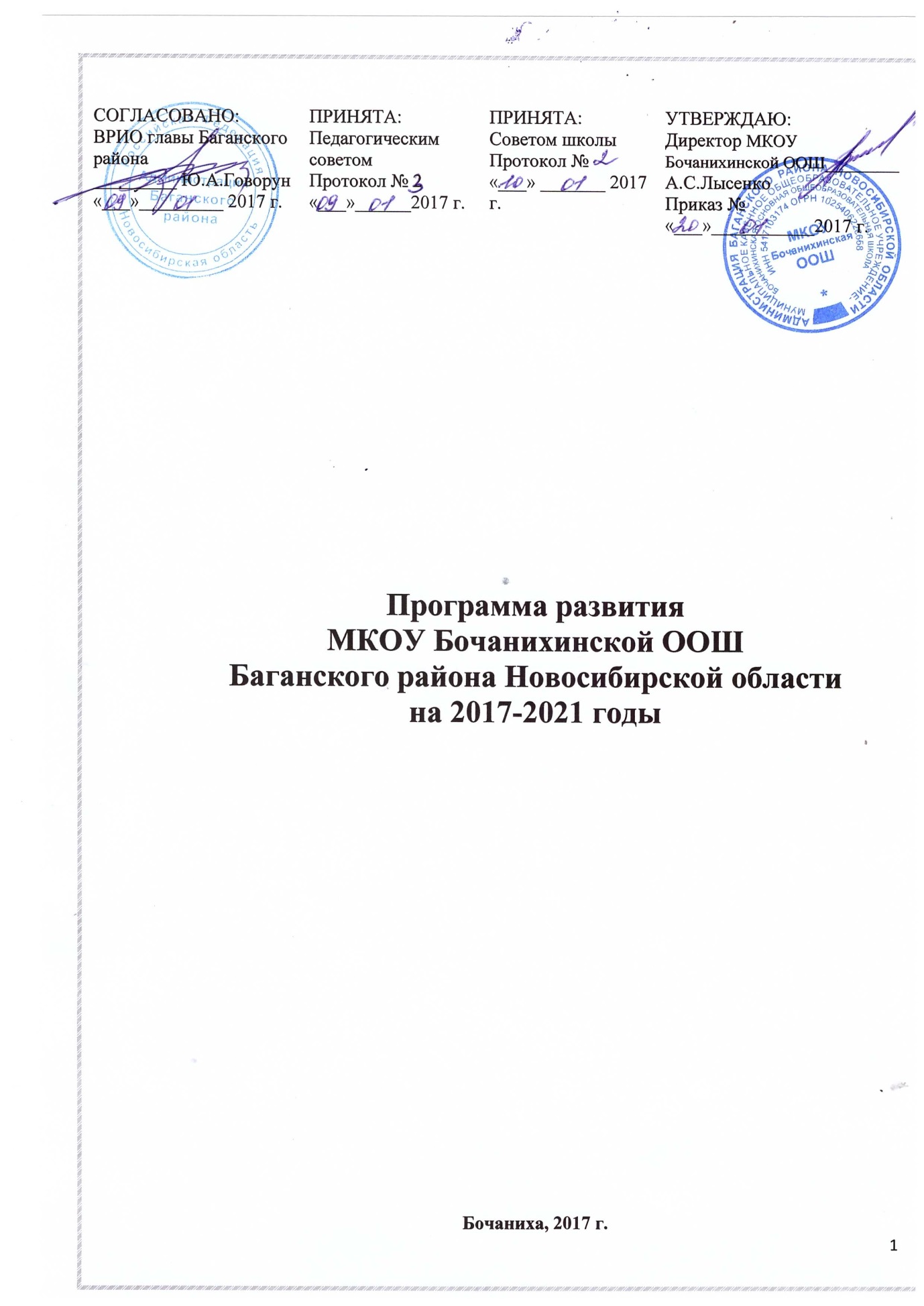 Паспорт Программы развитияНаименование ПрограммыПрограмма развития Муниципального казѐнного общеобразовательного учреждения - Бочанихинской основной общеобразовательной школыРазработчики ПрограммыПедагогический коллектив школы,	администрация МКОУ Бочанихинской ООШИсполнители ПрограммыАдминистрация, педагогический коллектив школы, ученический коллектив, родительская общественность, социальные партнеры школыНаучно-методические основы ПрограммыПри подготовке Программы учитывались цели, концептуальные положения и идеи, имеющиеся в реализуемых школой образовательных программах.Программа разработана в соответствии с основными положениями Национальной образовательной инициативы «Наша новая школа»; Федеральной Программой развития образования; Законом Российской Федерации «Об образовании».Программа составлена на основе анализа имеющихся условий и ресурсного обеспечения с учетом прогноза их перспективных изменений.Основные этапы и формы обсуждения и принятия Программы2017-2018 г.г. - проблемный анализ состояния школы;2018 г.- изучение направлений модернизации российского образования;2019-2021 г.г. – поэтапное выполнение настоящей Программы развития.Цели и задачи ПрограммыЦель:	создание	воспитательно-образовательной	среды,	способствующей	формированию	ушкольников гражданской ответственности, духовности, культуры, инициативности, самостоятельности, толерантности, способности к успешной социализации в обществе.Задачи Программы:обеспечение прав ребѐнка на качественное образование;	изменение	методов,	технологий	обучения,	расширение	информационно-коммуникационных технологий, способствующих формированию практических умений и навыков анализа информации, самообучению;формирование исследовательских умений и навыков у обучающихся на уроках и во внеурочной деятельности с целью предоставления им оптимальных возможностей для получения универсального образования, реализации индивидуальных творческих запросов;	организация	предпрофильного	обучения	с	целью	осознанного	выбора	будущейпрофессии;построение образовательной практики с учетом региональных, социальных тенденций, воспитание детей в духе уважения к своей школе, селу, краю, России;	совершенствовать организацию учебного процесса в целях сохранения и укрепления здоровья обучающихся;систематизировать работу по обеспечению социально-психолого-педагогического сопровождения;развитие органов ученического самоуправления, детской общественной организации.Приоритетные направления ПрограммыФормирование ключевых образовательных компетенций на основе главных целей общего образования, социального опыта, основных видов деятельности ученика: ценностно-смысловой, трудовой, учебно-познавательной, общекультурной, коммуникативной, информационной, личностного самосовершенствования.Реализация потенциальной эффективности информатизации в рамках интеграции учебно-воспитательного процесса, внедрение информационно-коммуникационных технологий.	Разработка системы школьных стандартов и критериев оценки результативности повышенного образования обучюащихся классов разной профильной направленности.Повышение качества образования и предпрофильной  подготовки обучающихся.Организация информационно-диагностической деятельности, содействующей позитивной самореализации.Ожидаемые результаты Программы и индикаторы для оценки	их достижения:обеспечение высокого качества образования и предпрофильной  подготовки обучающихся;качественное обновление содержания основного общего образования;обеспечение максимально эффективной реализации требований Стандартов второго поколения.расширение перечня дополнительных услуг, предоставляемых обучающимся;удовлетворение потребностей детей в занятиях по интересам;совершенствование профессиональной компетентности и общекультурного уровня педагогических работников образовательного учреждения;повышение ИКТ-компетентности педагогов и обучающихся;создание условий, обеспечивающих охрану жизни, сохранение и укрепление здоровья обучающихся, формирование их здорового образа жизни;создание здоровых и безопасных условий труда и учѐбы;развитие материально-технической базы обеспечения образовательного процесса;повышение уровня обеспечения информационной техникой и современным учебным оборудованием;повышение эффективности государственно-общественных форм управленияСрок действия Программы01 января2017- 01 сентября 2018 г.г.Стратегия модернизации образования, одобренная Правительством РФ, ставит для основного общего образования новые ориентиры в образовательных целях школы. МКОУ Бочанихинская ООШ - это учреждение, реализующее образовательные и воспитательные задачи на ступенях начального и основного общего образования. Школа ориентируется и опирается на ценности индивидуального развития, уважения к культурному наследию, ценности социальной интеграции.Программа развития школы на 2017- 2021 г.г. представляет собой долгосрочный нормативно-управленческий документ, характеризующий имеющиеся достижения и проблемы, основные тенденции, главные цели, задачи и направления обучения, воспитания, развития обучающихся и особенности организации кадрового и методического обеспечения педагогического процесса и инновационных преобразований учебно-воспитательной системы, основные планируемые конечные результаты, критерии их оценки.Основные цели и задачи программы соответствуют целям и задачам Федеральной программы развития образования, Концепции модернизации российского образования и учитывают социально-экономические, культурные, демографические и другие особенности окружающего социума.процессе реализации Программы в рамках деятельности школы предполагается развитие модели школы, которая всесторонне учитывает сущность, содержание, организацию, а также условияфакторы продуктивного процесса обучения и воспитания.своем представлении о том, какой должна быть наша школа, мы исходили из следующих позиций:из признания того, что школа – образовательное учреждение, призванное обеспечивать образовательные потребности микросоциума;вследствие чего необходимо изучение, анализ этих потребностей, с одной стороны, и анализ возможностей школы по их удовлетворению – с другой;удовлетворять образовательные потребности микросоциума необходимо на высоком качественном уровне. Школа должна быть конкурентоспособной и престижной, а это возможно только в режиме непрерывного развития и творческого поиска прогрессивных технологий, методик, роста профессионализма на педагогическом и управленческом уровне;Решение поставленных задач возможно в атмосфере доброжелательности, доверия, сотрудничества, ответственности на всех уровнях школьного педагогического пространства.ИНФОРМАЦИОННАЯ СПРАВКА О ШКОЛЕОбщая характеристикаДля организации образовательной деятельности имеется кирпичное одноэтажное здание, построено в 1967году, расположенное по адресу:632 770 Новосибирская областьБаганский районБочаниха ул. Мира №59Школа	имеет	обособленное	структурное	подразделение:	Гнедухинская	начальнаяобщеобразовательная	школа,	сокращенное	наименование:	Гнедухинская	НОШ,	находящееся	поадресу: 632 770 Новосибирская область Баганский район с. Гнедухино, ул. Молодѐжная д.30. Школа находится на расстоянии 13 км от районного центра, 500 км к югуот областного центра. Школа сельская, малочисленная. Сейчас в школе обучается 31 человек (в т.ч. 5 человека в Гнедухинской НОШ).Школа является одним из культурных центров нашего села. Функция школы состоит в обеспечении интересов воспитанников и интересов общества, реализации функции социальной мобильности, что предусматривает:Утверждение социального оптимизма: перевод имеющегося недовольства качеством жизни в конструктивное русло, проявление социальной инициативы, формирование готовности к труду и отдыху в имеющихся общественных условиях, закрепление у учащихся ориентации на законные способы достижения жизненного успеха, помощь в выборе любимых занятий, близких друзей.Содействие ученику в адаптации к условиям жизни, к реалиям общественного развития.Общая площадь здания составляет – 459,1 кв.м., рабочая площадь – 227 кв.м., в филиале общаяплощадь  – 126 кв.м., рабочая площадь – 80 кв.м.Имеется заключение о соответствии МКОУ Бочанихинской ООШ государственным санитарно –эпидемиологическим правилам и нормативам.Общее количество кабинетов для проведения занятий учащихся – 7, в т.ч. 2- в Гнедухинской НОШ.Компьютерных классов – 1;Мастерская – 1;Библиотека, административные и служебные помещения.В школе имеются различные технические средства обучения:Компьютеры – 8Магнитофон – 1Музыкальный центр – 2Мультимедийный проектор -2Цифровой фотоаппарат -2В кабинетах имеются необходимые таблицы, оборудование и раздаточные материалы.Обучение в школе проводится в одну смену. Режим работы - пятидневная учебная неделя для 1 класса, шестидневная - для 2-9 классов. Начало занятий в 08.30. Продолжительность уроков 45 минут, для учащихся 1 класса – 35 минут. Перемены по 10 минут, после третьего урока большая перемена – 20 минут.Контингент обучающихся:Национальность – русские, казахи, немцы.школьном детском коллективе имеются так называемые проблемные категории учащихся. Это те, кто состоит на общешкольном учѐтеУвеличение доли проблемной категории учащихся связано с социальными проблемами семей. Статистика педкадровПо образованию.Обучение в школе ведется по региональному базисному учебному плану для образовательных учреждений Новосибирской области, реализующих программы общего образования, в новой редакции, утвержденному приказом Министерства образования, науки и инновационной политики Новосибирской области № 1389 от 18.06.2012 «Об утверждении регионального базисного учебного плана для государственных и муниципальных общеобразовательных учреждений Новосибирской области, реализующих программы общего образования, на 201 – 2013 учебный год» Подходы к диагностике результатов образовательного процесса:Проведение текущих проверочных работПроведение итоговых проверочных работСравнительный анализ итоговых проверочных работ за несколько летОтслеживание и контроль объективности выставления текущих и итоговых отметокСоставление диаграмм по результатам успеваемости по каждому предмету, по каждому классу, в целом по школе (по годам).Система работы с педагогическими кадрами включает оказание методической помощи молодому учителю учителями-наставниками и администрацией, способствующей росту его мастерства; планирование и проведение методических семинаров, участие в работе методических окружных и районных объединений, проведение педагогических советов, производственных совещаний и совещаний при директоре, осуществление административного контроля внутри школы с самоанализом и самоконтролем участников педагогического процесса.Педагогический коллектив добивается неплохих результатов обучения школьников. За последние 3 года нет неуспевающих. Качество обучения стабильное.Сравнительный анализ успеваемости и качества знаний по учебным годам.При средних академических показателях школа обладает хорошими традициями в дополнительном образовании детей, в воспитательной работе со школьниками. Ввиду отсутствия детского дошкольного учреждения на территории села, школа взяла на себя дошкольную подготовку будущих учеников. Уже не первый год работает школа по предшкольной подготовке «Скоро в школу»,который ведут учителя начальных классов. На занятиях, которые проводятся 2 раза в неделю, они по специальной программе готовят детей к обучению в школе.В дополнение к обязательным предметам вводятся для учащихся 9 класса элективные курсы, направленные на реализацию интересов, способностей и возможностей личности.Педагогам школы присущ позитивный настрой в отношении учащихся,	соблюдаются права исвободы участников образовательного процесса.Взаимодействие с социумом:исследование педагогической компетентности через анкетирование родителей и обработку анкетных данных;привлечение выпускников школы как ресурса повышения эффективности школы (организация вечеров, встреч, воспитательных мероприятий);позиционирование школы как центра воспитания и развития социума: педагогическая поддержка социально неблагополучных семей, детей из группы риска, организация на базе школы семейного досуга;взаимодействие с другими культурными центрами на селе: Домом культуры, библиотекой;взаимодействие с органами местного самоуправления.Перед школой стоит цель – наиболее полное развитие человека, способного к духовному и физическому саморазвитию, самосовершенствованию, самореализации. Содержание воспитания было направлено на становление нравственной культуры личности. Мероприятия, которые проводятся в школе, способствуют достижению этой цели.Традиционные общешкольные праздники:День знаний.День учителя.День пожилых людей.День Матери.День физкультурника.Бал осени.Новогодние праздники.День защитников Отечества.Проводы зимы.Марта.День здоровья.Последний Звонок.День защиты детей.Выпускной вечер.Помимо этого проводятся мероприятия по следующим направлениям:«Здоровье» - день Здоровья, участие в районных соревнованиях, дружественные встречи по футболу с учащимися других школ, участие во Всероссийской акции «Спорт – вместо наркотиков».«Патриотизм» - уроки мужества, День освобождения Богучара, митинг, посвященный «Дню Победы», «День согласия и примирения», «Уроки русского языка».«Труд и творчество» - участие в районном смотре художественной самодеятельности, в конкурсах рисунков и поделок по темам «Зеркало природы», «Вместе с книгой мы растѐм», «Молодѐжь и выборы», «Моя семья», «Россия – Родина моя», организация дежурства по школе, работа на пришкольном участке и на школьных клумбах.«Человечество» - «День открытых дверей», тематические классные часы, родительские собрания.«Природа» - тематические мероприятия, экологический месячник «Моя малая Родина», уборка пришкольной территории и парка.«Гражданственность» - участие в краеведческих конференциях, встречи с работниками правоохранительных органов, тематические классные часы.Обучащиеся школы принимают активное участие не только в районных мероприятиях, но и в областных.Проблемы, на решение которых направлена программа развитияЗаявленные Национальной образовательной инициативой «Наша новая школа» повышение качества образования, его доступности и эффективности требуют конкретизации применительно к деятельности образовательного учреждения с учетом все более возрастающей роли образования в развитии личности и общества, ориентации образования на выполнение социального заказа общества и государства.Проблема повышения качества образования для школы является одной из важнейших. Это определяется необходимостью успешного освоения всеми обучающимися образовательной программы, формирования навыков исследовательской деятельности обучающихся, подготовки их к дальнейшему обучению и осознанному профессиональному выбору. Данная проблема приобретает особую актуальность в условиях развития компетентностного подхода, оценки качества образования в школе на основе ГИА-9 и формирования компетентностной модели выпускника.Важной для школы является проблема введения и эффективного использования современных образовательных технологий. Проблема заключается в необходимости сочетания новых технологий и лучших отечественных традиций образования. Важной проблемой является доступностьобразования, которая понимается педагогами школы в контексте новых образовательных технологий. Доступность образования заключается в создании особых психолого-педагогических условий в школе, позволяющих каждому ученику освоить образовательную программу и быть успешным. Важной проблемой, которую призвана решать настоящая программа развития, является демократизация школьного уклада. Особенно важным является использование потенциала родителейсоциальных партнѐров образовательного учреждения в качестве главных ресурсов развития школы. Итогом анализа и публичного обсуждения результатов выполнения предыдущей Программыразвития школы стала разработка коллективом школы проекта новой Программы развития на 2017-2021 годы.Формирование концепции школыНастоящая Программа разработана в соответствии с основными положениями Национальной образовательной инициативы «Наша новая школа», Федеральной Программой развития образования, Законом Российской Федерации «Об образовании». Программа составлена на основе анализа имеющихся условий и ресурсного обеспечения с учетом прогноза о перспективах их изменений.Национальной образовательной инициативой «Наша новая школа» определяются приоритетные цели образования на современном этапе. Она подчеркивает необходимость «ориентации образования не только на усвоение обучающимися определѐнной суммы знаний, но и на развитие его личности, его познавательных и созидательных способностей. Общеобразовательная школа должна формировать целостную систему универсальных знаний, умений и навыков, а также самостоятельной деятельности и личной ответственности обучающихся, то есть ключевые компетентности, определяющие современное качество образования».Ценностные приоритеты развития школыОсновные цели деятельностиСтремиться к созданию условий для образования творческой, свободной, социально и профессионально компетентной личности, адаптивной и адекватной на индивидуальном, личном, профессиональном и социальном уровнях, способной жить в гармонии с собой и позитивно относиться к окружающему миру.Создание воспитательно-образовательной среды, способствующей формированию у школьников гражданской ответственности, духовности, культуры, инициативности, самостоятельности, толерантности, способности к успешной социализации в обществе.Перейти к системе управления, создающей наилучшие условия для согласования целей основных участников педагогического процесса: учащихся, родителей, учителей.Создать эффективную, постоянно действующую систему непрерывного образования и самообразования учителей.Оптимизировать систему социального и социально-психологического сопровождения учебного процесса.С целью повышения возможностей профессионального развития педагогов разработать индивидуальные карты их профессионального роста.Оптимизировать систему платных услуг для улучшения реализации ценностей и целей развития школы.Оптимизировать систему дидактического и материально-технического обеспечения образовательного процесса.Продолжить работу по дифференциации образования, создать условия для формирования индивидуальных образовательных маршрутов обучающихся.Создать максимально благоприятные условия для опытно-экспериментальной  работы.Создать условия для установления прочных интеграционных связей между системой основного и дополнительного образования, разработать новые образовательные и учебные программы на интегративной основе и с учетом новых образовательных стандартов.Создать постоянно действующую систему информации коллектива школы о современных педагогических достижениях, передовом педагогическом опыте и об опыте создания и использования новых педагогических технологий.Оптимизировать систему внешних связей школы, в том числе и путем использования возможностей школьных информационных ресурсов.Базовые ценности школыКлючевые ценности современной отечественной педагогики - обеспечение прав и свобод личности, выполнение Конвенции о правах ребенка, общечеловеческие ценности, патриотизм, толерантность, осознание себя гражданином России и хранителем еѐ исторического и культурного наследия. Ориентация на солидарность и сотрудничество с представителями различных культур и национальностей, жизнь в согласии с собой, с окружающими людьми, с природой в целом. Сочетание традиционных ценностей с новыми идеями развития. Семья, здоровье, образование, труд как основа жизнедеятельности. Профессионализм и этика трудовых отношений как основа профессиональной карьеры.Ценности, на которых уже сегодня основана и будет основываться в дальнейшем деятельность школы:осознание идей гуманизации и гуманитаризации образования, понимаемых как процесс изменения типа образования;доверие и уважение друг к другу обучающихся, педагогов, родителей;стремление к высокой психологической комфортности для всех субъектов педагогического процесса;стремление к высокому уровню самоорганизации детского коллектива и коллектива учителей;атмосфера свободы творчества, способствующая творческому развитию учеников и учителей;безусловное обеспечение высокого стандарта образования для всех выпускников школы;стремление к обеспечению социальной и допрофессиональной адаптации выпускника.Концептуальная модель компетентностей педагогов школы Настоящий педагог нашей школы должен обладать такими качествами, как:наличие высокого уровня общей, коммуникативной культуры, теоретических представлений и опыта организации сложной коммуникации, осуществляемой в режиме диалога;способность к освоению достижений теории и практики предметной области: к анализу и синтезу предметных знаний с точки зрения актуальности, достаточности, научности;способность к критической оценке и интеграции личного и иного (отечественного, зарубежного, исторического, прогнозируемого) опыта педагогической деятельности;стремление к формированию и развитию личных креативных качеств, дающих возможность генерации уникальных педагогических идей и получения инновационных педагогических результатов;наличие рефлексивной культуры, сформированность потребности в саморефлексии и в совместной рефлексии с другими субъектами педагогического процесса;наличие методологической культуры, умений и навыков концептуального мышления, моделирования педагогического процесса и прогнозирования результатов собственной деятельности;готовность к совместному со всеми иными субъектами педагогического процесса освоению социального опыта;освоение культуры получения, отбора, хранения, воспроизведения, отработки и интерпретации информации в условиях лавинообразного нарастания информационных потоков;принятие философии маркетинга в качестве одной из основных идей деятельности педагога в условиях становления рыночных отношений в образовании;принятие понятия профессиональной конкуренции как одной из движущих идей развития личности педагога;наличие культуры педагогического менеджмента в широком смысле, то есть стремление к самоопределению в ситуации ценностного выбора и к принятию ответственности за конечный результат педагогического процесса, что определяет профессиональную успешность в условиях конкуренции;сформированность теоретических представлений о системно-педагогическом мышлении, наличие опыта системного исследования педагогической деятельности в целом и собственной педагогической деятельности;осознание метода педагогической деятельности как одной из высших профессиональныхценностей педагога.Задача педагогов школы – формирование компетентностной модели выпускника, обладающего следующими качествами:готовность к жизни в современном мире, ориентация в его проблемах, ценностях, нравственных нормах, понимание особенностей жизни, ориентация в возможностях этой жизни для развития своих духовных запросов, ориентация в научном понимании мира, умение ставить реалистические жизненные цели и быть способным их достигать;наличие продуманной и практически реализуемой жизненной стратегии по сохранению и развитию своего физического, психического и нравственного здоровья;способность к творческому созиданию своей личной жизни, ее осмысленной организации на основе национальных и общечеловеческих ценностей, любви к своей Родине и уважения традиций иных национальных культур;коммуникативная культура, владение навыками делового общения, выстраивание межличностных отношений, способствующих самореализации, достижению успеха в общественной и личной жизни;высокая познавательная мотивация, готовность выпускника основной школы к достижению высокого уровня образованности на основе осознанного выбора программ общего и профессионального образования;	совмещение рационального и эмоционально-ценностного подходов к жизни, умение логично мыслить, принимать обдуманные решения;способность к выбору профессии, ориентации в политической жизни общества, выбору социально ценных форм досуговой деятельности, к самостоятельному решению семейно-бытовых проблем, защите своих прав и осознанию своих обязанностей;адекватная самооценка (внутренняя гармония и самоконтроль);стремление  к  продуктивной  жизни  (максимальной  реализации  своего  индивидуально-личностного потенциала).Компетентностная	модель	выпускника	–	это	выпускник,	обладающий	ключевымиобщепредметными, предметными компетенциями	в интеллектуальной, гражданско-правовой,информационной, коммуникационной и прочих сферах современной жизни.Характеристика социального заказа на образовательные услугиПод социальным заказом на образование подразумевается отражение интересов тех сторон,чьи потребности удовлетворяются в деятельности Муниципального казѐнного общеобразовательного учреждения - Бочанихинской основной общеобразовательной школы.Поскольку в качестве заинтересованных сторон выступают, во-первых, родители, представляющие интересы семьи; во-вторых, непосредственные участники образовательного процесса – учащиеся и педагоги; в-третьих, образовательные учреждения начального, среднего и высшего профессионального образования; и, в-четвертых, государство, представляющее интересы общества в целом, то характеристика социального заказа по отношению к образовательному учреждению складывается из следующих основных компонентов:государственный заказ (его содержание определяется нормативными документами, в первую очередь Государственным образовательным стандартом);потребности учащихся (выявляются в ходе устных опросов, анкетирования и экспертных оценок педагогов);ожидания родителей (выявляются в ходе бесед, микросоциологических исследований, анкетирования и т.п.);профессионально-педагогические потребности учителей (устанавливаются в ходе бесед, анкетирования, опросов, публичного обсуждения школьных проблем);школе существует система изучения потребностей обучающихся и родителей в образовательных услугах, включающая в себя систематические опросы, беседы с обучающимися и их родителями, анкетирование. На протяжении нескольких последних лет эти запросы остаются практически неизменными и сводятся к потребности в получении качественного образования.Целостное видение педагогическим коллективом требований со стороны различных социальных заказчиков позволяет школе лучше учитывать их при формулировке целей и задач деятельности образовательного учреждения.Цели и задачи образовательного процесса в школеОбеспечить усвоение учащимися обязательного минимума содержания начального, основного, среднего (полного) общего образования на уровне требований государственного образовательного стандарта.Гарантировать преемственность образовательных программ всех уровней.Создать основу для адаптации учащихся к жизни в обществе, для осознанного выбора и последующего освоения профессиональных образовательных программ.Формировать позитивную мотивацию учащихся к учебной деятельности.Обеспечить социально-педагогическое отношения, сохраняющие физическое, психическое исоциальное здоровье обучающихся.Цели школьного образования можно обозначить как, с одной стороны, развитие личности, способной к творчеству, и, с другой стороны, подготовка носителей социальных функций.Пути получения образования в школе и задачи каждой ступени обученияШкола осуществляет образовательный процесс в соответствии с уровнями образовательных программ двух ступеней образования:I ступень – начальное общее образование (нормативный срок освоения – 4 года)ступень – основное общее образование (нормативный срок освоения – 5 лет)На первой ступени обучения педагогический коллектив начальной школы призван сформировать у детей желание и умение учиться; помочь школьникам приобрести опыт общения и сотрудничества между учащимися, учителями и учащимися; сформировать первые навыки творчества на основе положительной мотивации на учение. В школе I ступени есть все условия для освоения учащимися образовательных программ начального общего образования, развития эмоционально - волевой сферы учащихся, овладения ими навыков чтения, письма, счѐта, основных умений и навыков учебной деятельности, элементами теоретического мышления, простейшими навыками самоконтроля, культурой поведения и речи, основами личной гигиены и здорового образа жизни. Приоритет отдается приобщению детей к чтению литературы как одному из наиболее действенных средств воспитания юного гражданина, формированию духовно - нравственных качеств, основ культуры здоровья.На второй ступени обучения, представляющей собой продолжение формирования познавательных интересов учащихся и их самообразовательных навыков, педагогический коллектив основной школы стремится заложить фундамент общей образовательной подготовки школьников, необходимый для продолжения образования на третьей ступени и выбора ими своего направления профессиональной подготовки с учетом собственных способностей и возможностей; создать условия для самовыражения учащихся на учебных и внеучебных занятиях в школе. В школе II ступени созданы условия для освоения учащимися образовательных программ основного общего образования, особое внимание уделяется участию обучающихся в управлении образовательным учреждением, развитию детских общественных организаций и объединений; вовлечению обучающихся в творческую деятельность по интересам в системе дополнительного образования детей, внеклассной и внешкольной деятельности.Образовательные	программы	и	учебный	план,	по	которым	работает	школа,предусматривают выполнение государственной функции школы – обеспечение базового основного общего образования в процессе обучения.Главным условием для достижения этой цели является включение каждого обучающегося в учебную деятельность с учѐтом его возможностей и способностей. Это обеспечивается поэтапным решением задач работы школы на каждой ступени обучения.Основные направления работы воспитательной системы школыРабота школы направлена на реализацию стратегии развития воспитания подрастающих поколений, определенной в Конституции Российской Федерации, Законе Российской Федерации «Об образовании», Федеральной Программе развития образования, Национальной доктрине образованияРоссийской Федерации, Национальной образовательной инициативе «Наша новая школа». Целью настоящей Программы является создание на уровне школы оптимальных социально-педагогических условий для развития личности в процессе образования на основе ее индивидуальных особенностей,обеспечивая высокий уровень образованности, социализации, сохранения здоровья, интеллектуального, духовного и физического развития.В образовательном учреждении разработана и реализуется программа по воспитанию учащихся «Растим патриотов ».Цель программы – формирование патриотизма как интегративного качества личности, заключающего в себе внутреннюю свободу, любовь к своей Родине, соотечественникам, стремлениемиру, уважение к государственной власти, готовность служить своей Отчизне, чувство собственного достоинства и дисциплинированность, гармоническое проявление патриотических чувств и культуры межнационального общения (уважение и солидарность с другими народами и странами).Структура воспитательной системы.1.Целенаправленность в воспитательной работе.Цели, определенные воспитательной системой, приняты всеми участниками педагогического процесса.Основные методы воспитания.а) Единые педагогические требованияб) Мотивация учащихся на самовоспитание. Организовать воспитательную работу так, чтобы целенаправленно пробудить и вызвать потребность у учащихся изменить себя. в) Педагогическая индивидуальная поддержка.Школьная воспитывающая среда.а) Школьный и классный коллектив. Воспитательная система предполагает включенность в систему каждого класса.б) Организация ученического самоуправления.в) Традиции школы.Воспитательные центры.Воспитание на уроке.Система работы классного руководителя.а) Согласованность воспитательных целей с общешкольными задачами.б) Реализация программы нравственного и патриотического воспитания через классные часы.в) Применение технологии индивидуальной педагогической поддержки.Формирование компетенций обучающихся на первой ступени обученияОбраз выпускника начальной школы как главный целевой ориентир в учебно-воспитательной работе с обучающимися на I ступени.Социальная компетенцияВосприятие и понимание обучюащимися таких ценностей, как «семья», «школа», «учитель», «родина», «природа», «дружба со сверстниками», «уважение к старшим». Потребность выполнять правила для учащихся, умение различать хорошие и плохие поступки людей, правильно оценивать свои действия и поведение одноклассников, соблюдать порядок и дисциплину в школе и общественных местах. Соблюдение режима дня и правил личной гигиены. Стремление стать сильным, быстрым, ловким и закаленным, желание попробовать свои силы в занятиях физической культурой и спортом.Общекультурная компетенцияНаблюдательность, активность и прилежание в учебном труде, устойчивый интерес к познанию. Сформированность основных черт индивидуального стиля учебной деятельности, готовности к обучению в основной школе. Эстетическая восприимчивость предметов и явлений в окружающей природной и социальной среде, наличие личностного (собственного, индивидуального) эмоционально окрашенного отношения к произведениям искусства.Коммуникативная компетенцияОвладение простейшими коммуникативными умениями и навыками: умение говорить и слушать; способность сопереживать, сочувствовать, проявлять внимание к другим людям, животным, природе. Сформированость первичных навыков саморегуляции.Содержание и организация	внеучебной	деятельности учащихсяСодержание внеучебной деятельности учащихся 1–4-х классов обусловлено целевым ориентиром – образом выпускника начальной школы.качестве системообразующего фактора построения процесса воспитания младших школьников выступает нравственное воспитание учащихся. Педагогический коллектив поставил перед собой задачу создать школу разных возможностей с широким диапазономдеятельности детей и учителей. Педагогический коллектив школы считает, что воспитание в начальной школе должно быть направлено на формирование личности в соответствии со еѐ задатками, интересами и склонностями.Формирование компетенций обучающихся на второй ступени обученияОбраз выпускника 9-го класса как главный целевой ориентир в учебно-воспитательной работе с обучающимися на II ступени.Ценностно-смысловая компетенция.Способность ученика видеть и понимать окружающий мир, ориентироваться в нем, осознавать свою роль и предназначение, умение выбирать цели, принимать решения. От этой компетенции зависит программа его жизнедеятельности в целом. Восприятие и понимание ценностей понятий «человек», «личность», «индивидуальность», «труд», «общение», коллектив», «доверие», «выбор». Знание и соблюдение традиций школы.Социально-трудовая компетенция. Школьник учится выполнять роль гражданина, наблюдателя, избирателя, потребителя, покупателя, производителя. Ученик овладевает минимально необходимыми для жизни в современном обществе навыками социальной активности и функциональной грамотности.Компетенция личностного самосовершенствования направлена на то, чтобы ученик осваивал способы физического, духовного, и интеллектуального саморазвития, эмоциональной саморегуляциисамоподдержки. К этой компетенции относятся правила личной гигиены, забота о собственном здоровье, половая грамотность, внутренняя экологическая культура, комплекс качеств, связанных с основами безопасной жизнедеятельности. Развитие основных физических качеств.Учебно-познавательная компетенция. Ученик овладевает креативными навыками продуктивной деятельности: добыванием знаний из реальности, владение приемами действий в нестандартных ситуациях, эвристическими методами решения проблем.Информационные компетенции.При помощи учебной, художественной, справочной литературы , видеозаписей , электронной почты, СМИ, Интернета у ученика формируются умения самостоятельно искать, анализировать и отбирать необходимую информацию, организовывать, преобразовывать, сохранять и передавать ее.Общекультурная компетенция.Определенный круг вопросов, в которых ученик должен быть хорошо осведомлен, обладать познаниями и опытом деятельности. Это особенности национальной и общечеловеческой культуры, культорологические основы семейных, социальных, общественных явлений и традиций, роль науки и религии в жизни человека, их влияние на мир, компетенции в бытовой и культурно-досуговой сфере.Коммуникативная компетенция, включающая в себя социокультурную, речевую, компенсаторную, языковую. Включает в себя знание языков, способов взаимодействия сокружающими и удаленными людьми и событиями, навыки работы в группе, владение различными социальными ролями в коллективе.Содержание и организация внеучебной деятельности учащихся.Главным целевым ориентиром при определении содержания и способов организации внеучебной деятельности учащихся 5 – 9 классов является образ выпускника основной школы. Для формирования ключевых компетенций целесообразно использовать следующие педагогические средства:образовательные программы;КТД;кружки;факультативы;Основными формами организации воспитательного процесса являются коллективные творческие дела, интеллектуальные игры, олимпиады, конкурсы, выставки, праздники, вечера, соревнования. При их подготовке и проведении используются приемы и методы актуализации субъектного опыта учащихся. Создание ситуаций выбора и успеха, индивидуальной и коллективной рефлексии процессаи результатов деятельности. Учащиеся 5 – 9 классов являются субъектами управления жизнедеятельностью в классных коллективах.Ценностно-смысловая компетенция.Осмысление целей и смысла жизни. Усвоение ценностей понятий «отечество», «культура», «любовь», «самоактуализация», «субъективность». Наличие чувства гордости за принадлежность к российскому народу, за свою Родину. Знание и понимание основных положений Конституции Российской Федерации.Социально-трудовая компетенция. Школьник учится выполнять роль гражданина, наблюдателя, избирателя, потребителя, покупателя, производителя. Ученик овладевает минимально необходимыми для жизни в современном обществе навыками социальной активности и функциональной грамотности. Понимание сущности нравственных качеств и черт характера окружающих людей, толерантность в их восприятии, проявление в отношениях с ними таких качеств, как доброта, честность, порядочность, вежливость. Адекватная оценка своих реальных и потенциальных возможностей, уверенность в себе, готовность к профессиональному самоопределению, самоутверждению и самореализации во взрослой жизни.Компетенция личностного самосовершенствования направлена на то, чтобы ученик осваивал способы физического, духовного, и интеллектуального саморазвития, эмоциональной саморегуляциисамоподдержки. К этой компетенции относятся правила личной гигиены, забота о собственном здоровье, половая грамотность, внутренняя экологическая культура, комплекс качеств, связанных с основами безопасной жизнедеятельности. Развитие основных физических качеств.Учебно-познавательная компетенция. Ученик овладевает креативными навыками продуктивной деятельности: добыванием знаний из реальности, владением приемами действий в нестандартных ситуациях, эвристическими методами решения проблем. Наличие желания и готовности продолжить обучение после школы, потребность в углубленном изучении избранной области знаний, их самостоятельном добывании.Информационные компетенции.При помощи учебной, художественной, справочной литературы , видеозаписей , электронной почты, СМИ, Интернета у ученика формируются умения самостоятельно искать, анализировать и отбирать необходимую информацию, организовывать, преобразовывать, сохранять и передавать ее.Общекультурная компетенция.Умение строить свою жизнедеятельность по законам гармонии и красоты; потребность в посещении театров, выставок, концертов и т.д.Коммуникативная компетенция, включающая в себя социокультурную, речевую, компенсаторную, языковую.Управления реализацией ПрограммыОбщее руководство работой по ПРОУ и оценка степени эффективности еѐ реализации осуществляются методическим советом школы. Ход работы над отдельными проектами курируется должностными лицами - представителями администрации школы в соответствии с имеющимися у них функциональными обязанностями и представляется на заседаниях административного совет школы, на заседаниях методического совета.Порядок мониторинга хода и результатов реализации ПрограммыВнутренний мониторинг проводит администрация.Результаты обсуждаются один раз в полгода. Программа реализуется путем проведения мероприятий в соответствии с основными направлениями.Основные механизмы реализации Программы развития.Создание и реализация подпрограмм (проектов) развития школы в соответствии с задачами настоящей Программы, направленных на создание условий достижения целей Программы развития и включающих имеющиеся ресурсы, возможные решения в данном направлении, ответственных за их выполнение и ожидаемые результаты.Создание системы управления, диагностики и контроля реализации Программы развития с целью обеспечения условий для ее реализации.ПУТИ РЕШЕНИЯ ЗАДАЧ ПРОГРАММЫ РАЗВИТИЯОценка социально-экономической эффективности реализации ПрограммыСоциальная эффективность реализации Программы определяется с помощью системы показателей и индикаторов, отражающих следующие стратегические приоритеты развития страны, связанные со сферой образования.При выборе показателей и индикаторов используются достоверные, сравнимые и доступные данные.Социальные эффекты реализации Программы оцениваются по следующим направлениям:повышение качества общего образования:выравнивание возможностей учащихся в получении качественного образования;	повышение	функциональной	грамотности	выпускников	школы	(техники	чтения,математической и естественно-научной грамотности учащихся);улучшение социальной ориентации обучающихся и достижение социального равенства в получении образования:увеличение количества обучающихся с предпрофильной подготовкой;расширение возможности получения дополнительного образования в соответствии с запросами обучающихся и их родителей;обновление учебно-материальной базы учреждения образования (увеличение удельного веса учебных расходов в общем объеме финансирования школы, оборудование учебно-лабораторной, компьютерной и технологической базы, соответствующей современным требованиям и нормам);расширение социального партнерства и развитие общественно-гражданских форм управления в системе основного общего образования (совет школы).Объем и источники финансирования Программы Ресурсное обеспечение реализации ПрограммыОбразовательное учреждение обеспечено	кадровыми, методическими, материально-техническимифинансовыми ресурсами, необходимыми для реализации программы.Объѐм и источники финансирования ПрограммыБюджетное и внебюджетное финансирование. Федеральный бюджет, добровольные пожертвования родителей и спонсорская помощь.Ожидаемые результатыКроме того, будет обеспечено выравнивание доступа к получению качественного образования за счет распространения различных моделей образования детей с целью обеспечения равных стартовых возможностей для последующего обучения.Оценка результатов программы.Оценка результатов реализации программы будет осуществляться с помощью различных методов:экспертная оценка результатов деятельности (внутренними и внешними экспертами);социологические опросы учащихся, педагогов и родителей;анализ результатов ГИА-9, олимпиад, конкурсов.Планперспективного развития Муниципального казѐнного общеобразовательного учреждения-Бочанихинской основной общеобразовательной школыОбеспечение доступности качественного образования.Обновление содержания образования.Совершенствование независимой оценки качества знаний учащихся1.1. Поэтапное введение федеральных государственных образовательных стандартов (ФГОС) основного общего образованияобеспечение оснащѐнности учебного процесса и оборудования учебныхпомещений в соответствии с требованиями ФГОС;организация  курсовой  подготовкипедагогических и руководящих работников;-обеспечениематериально-технических условий реализации основной образовательной программы основного общего образования в соответствии с требованиями ФГОС.3. Развитие системы поддержки талантливых детейЦель: создание системы выявления, поддержки и развития одаренных детей, их самореализации, профессионального самоопределения в соответствии со способностями.Задачи:· Создание системы работы с одаренными детьми.Осуществление социальной защиты одаренных детей.Развитие спектра образовательных услуг, удовлетворяющих потребности, интересы детей.Подготовка и повышение квалифицированных кадров по работе с одаренными детьми.Научное, методическое и информационное сопровождение процесса развития одаренных детей.Всероссийская предметная олимпиада;Совершенствование учительского корпусаЦель: обеспечение образовательного процесса квалифицированными педагогическими кадрами, повышение мотивации к эффективной педагогической деятельности.Задачи:Дифференцированное повышение заработной платы учителей, в зависимости от качества и результативности работы.Создание системы научно-методического сопровождения деятельности педагогов.Поддержка, адаптация молодых специалистов.4.1.	Модернизация системы педагогического образования4.2.	Совершенствование механизмов формирования мотивации непрерывности профессионального роста педагогов6. Сохранение и укрепление здоровья школьниковЦель: сохранение и укрепление здоровья всех участников образовательного процесса.Задачи:·	Содействовать гармоничному развитию детей с учетом их индивидуальных особенностей и способностей.· Вырабатывать умения использовать физические упражнения, гигиенические факторы для укрепления здоровья всех участников образовательного процесса.· Содействовать воспитанию привычки к здоровому образу жизни.ЛицензияСерия А № 0001861 от 03.02. 2012г.Регистрационный номер 655Свидетельство об аккредитацииСвидетельство об аккредитацииСвидетельство об аккредитацииСерия 54 АА № 001084 от 13.03. 2012Регистрационный номер 6018УставУтвержден постановлением администрации  Главыадминистрации Баганского района от 09.12.2015 №797Свидетельство  о  регистрации  в  налоговойСвидетельство  о  регистрации  в  налоговойСвидетельство  о  регистрации  в  налоговойСвидетельство  о  регистрации  в  налоговой22.10.1999г. серия 54 № 004299614инспекцииРегистрацияУстававЕдиномВыдано19.12.2002г. серия 54 №000852559;государственном реестрегосударственном реестре21.12.2011г.   №   1025406226658   серия   54   №0042996942015-2016учебный год2016-2017 учебный год2017-2018 учебный годВсего373631Девочек141515Мальчиков232116Многодетные семьи779ГодВнутришкольный контрольУчет в комиссии по деламнесовершеннолетних2015- 20160120106– 2017002017 - 201855ВсегоВсеговысшеевысшеевысшеевысшеевысшеевысшеевысшеевысшееСреднее специальноеСреднее специальноеСреднее специальноеСреднее специальноеСреднее специальноеСреднее специальноеСреднее специальноепедагоговпедагоговпедагоговпедагоговпедагогов124Кол-воКол-воКол-воКол-воКол-во%%%Кол-воКол-воКол-воКол-воКол-во%%99646464535%35%По стажуПо стажуПо стажуПо стажуПо стажуВсего1-5лет1-5лет6-10лет6-10лет6-10лет6-10лет6-10лет11-20лет11-20лет11-20лет11-20лет11-20лет21-30лет21-30лет21-30лет30-35лет30-35лет30-35лет30-35летпедагогов14Кол-воКол-во%%Кол-воКол-воКол-во%%Кол-воКол-воКол-воКол-во%%Кол-воКол-во%Кол-Кол-%во442828000321%21%4428%3321По возрастуПо возрастуПо возрастуПо возрастуПо возрастуПо возрастуПо возрастуВсегоВсего20-30лет20-30лет20-30лет20-30лет20-30лет31-40лет31-40лет31-40лет31-40лет31-40лет31-40лет31-40лет41-50лет41-50лет41-50лет41-50лет41-50лет41-50лет51-5551-5551-5551-55педагоговпедагогов14Кол-воКол-во%%%%Кол-воКол-воКол-воКол-во%%Кол-воКол-воКол-во%%Кол-воКол-во%%428%28%28%28%2214141400%0%963%63%63%По квалификационным категориямПо квалификационным категориямПо квалификационным категориямПо квалификационным категориямПо квалификационным категориямПо квалификационным категориямПо квалификационным категориямПо квалификационным категориямПо квалификационным категориямПо квалификационным категориямПо квалификационным категориямПо квалификационным категориямПо квалификационным категориямПо квалификационным категориямПо квалификационным категориямПо квалификационным категориямПо квалификационным категориямПо квалификационным категориямВсеговысшаявысшаявысшаявысшаявысшаяперваяперваяперваяперваяперваявтораявтораявтораявтораявтораяСоответствуютСоответствуютСоответствуютСоответствуютСоответствуютпедагоговзанимаемой должностизанимаемой должностизанимаемой должностизанимаемой должностизанимаемой должностизанимаемой должностизанимаемой должности14Кол-воКол-во%%Кол-воКол-воКол-во%Кол-Кол-%%%Кол-воКол-во%%вово2214%14%14%9963%63%63%63%000%0%0%0%428%28%28%ГодЧисло уч-ся науспеваемостьКачествоЧислоконец годавторогодниковконец года%%второгодников2009-20103710038%02010-20113610033%02011-20123310036%0Ожидаемые конечные результатыОжидаемые конечные результатыОжидаемые конечные результатыОжидаемые конечные результатыОжидаемые конечные результаты2018 годреализации Программыреализации Программыреализации Программыреализации ПрограммывнедреныновыеГосударственныеГосударственныеГосударственныеобразовательные   стандартыобразовательные   стандартыобразовательные   стандартыосновногоосновногообщего образования;общего образования;Процент качества 40%-50%обеспечен  высокийобеспечен  высокийуровеньуровенькачестваобразования;Формирование у выпускников школыкачественноеобновлениеобновлениесодержаниясодержанияключевых компетентностейосновного общего образованияосновного общего образованияосновного общего образованияосновного общего образованияповышениеИКТ-компетентностиИКТ-компетентностиИКТ-компетентностиИКТ-компетентности100%педагогов и учащихся;педагогов и учащихся;повышениеуровняобеспеченияобеспеченияувеличится в 1,5 разаинформационнойинформационнойтехникойтехникойисовременным учебным оборудованиемсовременным учебным оборудованиемсовременным учебным оборудованиемсовременным учебным оборудованиемсовременным учебным оборудованиемрасширение перечня дополнительных услуг,расширение перечня дополнительных услуг,расширение перечня дополнительных услуг,расширение перечня дополнительных услуг,расширение перечня дополнительных услуг,процент охвата обучающихся-100%предоставляемых обучающимсяпредоставляемых обучающимсяпредоставляемых обучающимсяпредоставляемых обучающимсяпредоставляемых обучающимсяразвитие материально-технической базы школыразвитие материально-технической базы школыразвитие материально-технической базы школыразвитие материально-технической базы школыразвитие материально-технической базы школыразвитие материально-технической базы школыувеличение финансирования на учебныерасходы на 10-15%№ п/п№ п/пМероприятияИсполнителиСрокиРезультат№ п/п№ п/п123451.1.Переход на новые образовательные стандартыПереход на новые образовательные стандартыПереход на новые образовательные стандартыПереход на новые образовательные стандартыЦель:  высокое  качество  образования,Цель:  высокое  качество  образования,Цель:  высокое  качество  образования,отвечающее  требованиямотвечающее  требованиямсовременногообщества; доступность образования; подготовка учащихся к постоянно изменяющимсяобщества; доступность образования; подготовка учащихся к постоянно изменяющимсяобщества; доступность образования; подготовка учащихся к постоянно изменяющимсяобщества; доступность образования; подготовка учащихся к постоянно изменяющимсяобщества; доступность образования; подготовка учащихся к постоянно изменяющимсяобщества; доступность образования; подготовка учащихся к постоянно изменяющимсяусловиям жизни и труда.условиям жизни и труда.условиям жизни и труда.Задачи:Задачи:Задачи:1.1.1.Изучение нормативных документов оДиректор2019годОбновлениенормативной   базы   образовательногофедеральных государственныхучреждения в соответствие с требованиями ФГОСучреждения в соответствие с требованиями ФГОСстандартах основного общегообразованияСоздание условий для перехода наФГОС.ООСоздание нормативной документациипо внедрению ФГОС ОО(приказы,локальные акты и т.д.)123451.1.2.Введение ФГОС начального общего иВведение ФГОС начального общего иВведение ФГОС начального общего иДиректорс   1сентября Обеспечение условий для введения ФГОС в 1-7 классахосновного  общего  образования  (1-7основного  общего  образования  (1-7основного  общего  образования  (1-72017 - 20182017 - 2018классы):-   обеспечение   учебной   и   учебно--   обеспечение   учебной   и   учебно--   обеспечение   учебной   и   учебно-методическойлитературойвсоответствии с требованиями ФГОС;соответствии с требованиями ФГОС;1.1.3.Повышение квалификации педагогических и управленческих кадровПовышение квалификации педагогических и управленческих кадровПовышение квалификации педагогических и управленческих кадровДиректор2017-2018 вПодготовкадля   реализации   ФГОС   основного   общего   образования   подля   реализации   ФГОС   основного   общего   образования   подля   реализации   ФГОС   основного   общего   образования   посоответствиипедагогическихинаправлениям и программам:направлениям и программам:с планом-руководящихкадров   к- «Федеральные государственные стандарты второго поколения как- «Федеральные государственные стандарты второго поколения как- «Федеральные государственные стандарты второго поколения какграфикомреализацииФГОСусловие   совершенствования   качества   образования»   учителейусловие   совершенствования   качества   образования»   учителейусловие   совершенствования   качества   образования»   учителейосновногообщегоначальных классов,начальных классов,образования .-  «Внеурочная  деятельность  обучающихся  как  условие   развития-  «Внеурочная  деятельность  обучающихся  как  условие   развития-  «Внеурочная  деятельность  обучающихся  как  условие   развитияличности:духовно-нравственное,спортивно-оздоровительное,общекультурное, социальное.общекультурное, социальное.1.1.4.Организация и проведение мониторинга введения ФГОС основногоОрганизация и проведение мониторинга введения ФГОС основногоОрганизация и проведение мониторинга введения ФГОС основногоДиректор2017-2018Своевременнаяобщего образования в (2 раза в год):общего образования в (2 раза в год):корректировкаметодики- введения ФГОС;- введения ФГОС;работы по программамработы по программам- подготовки учителей,- подготовки учителей,-  входная и итоговая  диагностика уровня  подготовки учителей по-  входная и итоговая  диагностика уровня  подготовки учителей по-  входная и итоговая  диагностика уровня  подготовки учителей поФГОС;1.1.5.Организация  и  проведение  семинаров  и  круглых  столов  дляОрганизация  и  проведение  семинаров  и  круглых  столов  дляОрганизация  и  проведение  семинаров  и  круглых  столов  дляДиректор2017-2018Повышение  квалификацииПовышение  квалификацииучителей по проблемам внедрения ФГОС в начальной и основнойучителей по проблемам внедрения ФГОС в начальной и основнойучителей по проблемам внедрения ФГОС в начальной и основнойучителейшколе2.Развитие системы оценки качества образования2.Развитие системы оценки качества образования2.1.Совершенствование  системы  оценки  качества  основного  общегоСовершенствование  системы  оценки  качества  основного  общегоСовершенствование  системы  оценки  качества  основного  общегоСовершенствование  системы  оценки  качества  основного  общегоДиректорСовершенствование моделиСовершенствование моделиСовершенствование моделиобразования, охватывающей уровень образовательного учреждения:образования, охватывающей уровень образовательного учреждения:образования, охватывающей уровень образовательного учреждения:образования, охватывающей уровень образовательного учреждения:системы  оценкисистемы  оценкикачества- внедрение механизма независимой проверки знаний школьников- внедрение механизма независимой проверки знаний школьников- внедрение механизма независимой проверки знаний школьников- внедрение механизма независимой проверки знаний школьниковосновногообщегопри переходе их из 4-го в 5-й класс;при переходе их из 4-го в 5-й класс;образования,методики- Формирование мониторинга образовательных достижений ученика,- Формирование мониторинга образовательных достижений ученика,- Формирование мониторинга образовательных достижений ученика,- Формирование мониторинга образовательных достижений ученика,2017-2018сопоставлениясопоставлениякачестваего компетенций и способностейего компетенций и способностейобразования-  нормативное  обеспечение  функционирования  модели  системы-  нормативное  обеспечение  функционирования  модели  системы-  нормативное  обеспечение  функционирования  модели  системы-  нормативное  обеспечение  функционирования  модели  системыоценки качества образования;оценки качества образования;2.2.Совершенствование   системы   общественной   оценки   качестваСовершенствование   системы   общественной   оценки   качестваСовершенствование   системы   общественной   оценки   качестваСовершенствование   системы   общественной   оценки   качестваДиректорежегодноПовышениеоткрытостиоткрытостиосновногообщего   образованиясо   стороныпотребителей,2017-2021школы,участиеобъединений педагогов:объединений педагогов:общественностиобщественностив- ежегодные публичные доклады директора школы;- ежегодные публичные доклады директора школы;- ежегодные публичные доклады директора школы;управлении школойуправлении школойуправлении школой-  публичные  слушания  по  итогам  учебного  года  по  программе-  публичные  слушания  по  итогам  учебного  года  по  программе-  публичные  слушания  по  итогам  учебного  года  по  программе-  публичные  слушания  по  итогам  учебного  года  по  программеразвития школы;развития школы;2.3Реализацияфедеральной  моделиучета  внеучебных  достиженийучета  внеучебных  достиженийДиректор2017 -2021Обеспечение полного учетаОбеспечение полного учетаОбеспечение полного учетаобучающихсяобучающихсяиндивидуальныхиндивидуальныхдостиженийобучающихсяобучающихсядляформированияформированияпортфолио учащихсяпортфолио учащихсяпортфолио учащихся3.1.Обеспечение поддержки и сопровождения одаренных детей:Учителя-2017-2021Обеспечение  поддержки и- организационно-методическая поддержка;предметники,сопровождения  одаренных- сотрудничество с ОУ системы дополнительного образования;классныедетейруководители,3.2.Развитие системы поиска одаренных детей3.2.1.   Реализация индивидуального, дифференцированного подхода к3.2.1.   Реализация индивидуального, дифференцированного подхода к3.2.1.   Реализация индивидуального, дифференцированного подхода кУчителя-2017-2021Созданиебанка   данныхбанка   данныхбанка   данныхучащимся с целью раннего выявления их способностей иучащимся с целью раннего выявления их способностей ипредметники,одаренных детейодаренных детейодаренных детейнаклонностейклассныеруководители3.2.2.   Организация  конкурсов,  олимпиад,  фестивалей,  соревнований  для3.2.2.   Организация  конкурсов,  олимпиад,  фестивалей,  соревнований  для3.2.2.   Организация  конкурсов,  олимпиад,  фестивалей,  соревнований  дляУчителя-2017-2021ОбеспечениеОбеспечениеусловийдлявыявления  одаренных  детей  в  различных  сферахдеятельности предметники,деятельности предметники,выявленияиподдержкиподдержки(предметно-научное,   культура,   спорт,   искусство,техническое классныетехническое классныеодаренных детейодаренных детейодаренных детейтворчество и др.)руководители3.2.3.   Развитие новых форм для выявления одаренных детей в различных Учителя-3.2.3.   Развитие новых форм для выявления одаренных детей в различных Учителя-3.2.3.   Развитие новых форм для выявления одаренных детей в различных Учителя-3.2.3.   Развитие новых форм для выявления одаренных детей в различных Учителя-2017-2021Созданиеразветвленнойразветвленнойразветвленнойсферахдеятельности(предметно-научная,культура,спорт, предметники,сферахдеятельности(предметно-научная,культура,спорт, предметники,сферахдеятельности(предметно-научная,культура,спорт, предметники,ежегодносистемыпоискапоискаиискусство, техническое творчество и др.):классныеподдержкиодаренныходаренных- олимпиады школьного и районного уровнейруководителидетей4.1.1.Прохождение курсов повышения квалификации « Менеджмент вДиректор2018Повышение квалификацииуправлении»руководителя   и   уровняпрофессиональногомастерствауправленческих кадров4.2.1.Внедрение    новой    моделиаттестацииВнедрение    новой    моделиаттестациипедагогическихиДиректор2017 – 2021Аттестация педагогическихАттестация педагогическихуправленческих кадровуправленческих кадровработников с учетом новыхработников с учетом новыхподходов и принциповподходов и принципов4.3Обеспечение непрерывности, персонификации и актуальности повышения квалификации педагогических работниковОбеспечение непрерывности, персонификации и актуальности повышения квалификации педагогических работниковОбеспечение непрерывности, персонификации и актуальности повышения квалификации педагогических работниковОбеспечение непрерывности, персонификации и актуальности повышения квалификации педагогических работниковОбеспечение непрерывности, персонификации и актуальности повышения квалификации педагогических работниковОбеспечение непрерывности, персонификации и актуальности повышения квалификации педагогических работниковОбеспечение непрерывности, персонификации и актуальности повышения квалификации педагогических работников4.3.1.Использованиеперсонифицированныхмоделей   повышениямоделей   повышенияДиректор2017-2021Реализацияновой  моделиквалификации,кредитно-модульной,(накопительной)исистемыповышениядистанционной системы повышения квалификации.дистанционной системы повышения квалификации.дистанционной системы повышения квалификации.квалификацииквалификациипедагогических работниковпедагогических работников4.3.2.Поддержкасетевыхпедагогическихсообществ,сообществ,занимающихсяДиректор2017 - 20212017 - 2021СовершенствованиеСовершенствованиеСовершенствованиеиразвитиемпрофессиональногопрофессиональногопотенциалапотенциалаучителей,вразвитие   педагогическогоразвитие   педагогическогоразвитие   педагогическогоразвитие   педагогическогоосуществляющихосуществляющихконсультационноеконсультационноеиметодическоесоответствиисоответствиимастерства,повышениеповышениесопровождение  их  деятельности,  развитие  системы  школьных,сопровождение  их  деятельности,  развитие  системы  школьных,сопровождение  их  деятельности,  развитие  системы  школьных,сопровождение  их  деятельности,  развитие  системы  школьных,сопровождение  их  деятельности,  развитие  системы  школьных,сопровождение  их  деятельности,  развитие  системы  школьных,спланом-квалификацииквалификациирайонных,  областных  конкурсов  профессионального  мастерстварайонных,  областных  конкурсов  профессионального  мастерстварайонных,  областных  конкурсов  профессионального  мастерстварайонных,  областных  конкурсов  профессионального  мастерстварайонных,  областных  конкурсов  профессионального  мастерстварайонных,  областных  конкурсов  профессионального  мастерстваграфикомграфикомпедагогических кадров.педагогических кадров.педагогических кадров.(«Учитель года»)(«Учитель года»)Обобщениепередовогопередовогопедагогического опытапедагогического опытапедагогического опыта5. Изменение школьной инфраструктуры5. Изменение школьной инфраструктуры5. Изменение школьной инфраструктуры5. Изменение школьной инфраструктуры5. Изменение школьной инфраструктуры5. Изменение школьной инфраструктурыЦель: укрепление МТБ школыЦель: укрепление МТБ школыЦель: укрепление МТБ школыЦель: укрепление МТБ школыЗадачи:Задачи:Задачи:Обеспечение безопасных и комфортных условий для всех участников образовательного процессаОбеспечение безопасных и комфортных условий для всех участников образовательного процессаОбеспечение безопасных и комфортных условий для всех участников образовательного процессаОбеспечение безопасных и комфортных условий для всех участников образовательного процессаОбеспечение безопасных и комфортных условий для всех участников образовательного процессаОбеспечение безопасных и комфортных условий для всех участников образовательного процессаОбеспечение безопасных и комфортных условий для всех участников образовательного процессаОбеспечение безопасных и комфортных условий для всех участников образовательного процессаОбеспечение безопасных и комфортных условий для всех участников образовательного процессаОбеспечение безопасных и комфортных условий для всех участников образовательного процессаувеличение  числа  кабинетов,  имеющих  технологическую  и  компьютерную  базу,  в  соответствии  с  современными  требованиями  иувеличение  числа  кабинетов,  имеющих  технологическую  и  компьютерную  базу,  в  соответствии  с  современными  требованиями  иувеличение  числа  кабинетов,  имеющих  технологическую  и  компьютерную  базу,  в  соответствии  с  современными  требованиями  иувеличение  числа  кабинетов,  имеющих  технологическую  и  компьютерную  базу,  в  соответствии  с  современными  требованиями  иувеличение  числа  кабинетов,  имеющих  технологическую  и  компьютерную  базу,  в  соответствии  с  современными  требованиями  иувеличение  числа  кабинетов,  имеющих  технологическую  и  компьютерную  базу,  в  соответствии  с  современными  требованиями  иувеличение  числа  кабинетов,  имеющих  технологическую  и  компьютерную  базу,  в  соответствии  с  современными  требованиями  иувеличение  числа  кабинетов,  имеющих  технологическую  и  компьютерную  базу,  в  соответствии  с  современными  требованиями  иувеличение  числа  кабинетов,  имеющих  технологическую  и  компьютерную  базу,  в  соответствии  с  современными  требованиями  иувеличение  числа  кабинетов,  имеющих  технологическую  и  компьютерную  базу,  в  соответствии  с  современными  требованиями  иувеличение  числа  кабинетов,  имеющих  технологическую  и  компьютерную  базу,  в  соответствии  с  современными  требованиями  иувеличение  числа  кабинетов,  имеющих  технологическую  и  компьютерную  базу,  в  соответствии  с  современными  требованиями  иувеличение  числа  кабинетов,  имеющих  технологическую  и  компьютерную  базу,  в  соответствии  с  современными  требованиями  иувеличение  числа  кабинетов,  имеющих  технологическую  и  компьютерную  базу,  в  соответствии  с  современными  требованиями  иувеличение  числа  кабинетов,  имеющих  технологическую  и  компьютерную  базу,  в  соответствии  с  современными  требованиями  инормами.нормами.нормами.5.1.Создание условий для реализации основной образовательной программы ФГОС основного общего образованияСоздание условий для реализации основной образовательной программы ФГОС основного общего образованияСоздание условий для реализации основной образовательной программы ФГОС основного общего образованияСоздание условий для реализации основной образовательной программы ФГОС основного общего образованияСоздание условий для реализации основной образовательной программы ФГОС основного общего образованияСоздание условий для реализации основной образовательной программы ФГОС основного общего образованияСоздание условий для реализации основной образовательной программы ФГОС основного общего образованияСоздание условий для реализации основной образовательной программы ФГОС основного общего образованияСоздание условий для реализации основной образовательной программы ФГОС основного общего образованияСоздание условий для реализации основной образовательной программы ФГОС основного общего образованияСоздание условий для реализации основной образовательной программы ФГОС основного общего образования5.1.1.Отработкамеханизма   определениямеханизма   определениярегионального   нормативарегионального   нормативарегионального   нормативаДиректор2017-2021Нормативные актыНормативные актыНормативные актыподушевого финансирования с  учетом соблюдения требований кподушевого финансирования с  учетом соблюдения требований кподушевого финансирования с  учетом соблюдения требований кподушевого финансирования с  учетом соблюдения требований кподушевого финансирования с  учетом соблюдения требований кподушевого финансирования с  учетом соблюдения требований кМетодическиеМетодическиеусловиям реализации основной образовательной программы ФГОСусловиям реализации основной образовательной программы ФГОСусловиям реализации основной образовательной программы ФГОСусловиям реализации основной образовательной программы ФГОСусловиям реализации основной образовательной программы ФГОСусловиям реализации основной образовательной программы ФГОСрекомендациидляобеспечениявведениявведенияНПФ в условиях ФГОСНПФ в условиях ФГОСНПФ в условиях ФГОС5.1.2.Проведение противопожарных и антитеррористических мероприятийПроведение противопожарных и антитеррористических мероприятийПроведение противопожарных и антитеррористических мероприятийПроведение противопожарных и антитеррористических мероприятийПроведение противопожарных и антитеррористических мероприятийПроведение противопожарных и антитеррористических мероприятийДиректор,учитель2017-20212017-2021Улучшениеусловийусловийв соответствии с краевыми целевыми программамив соответствии с краевыми целевыми программамив соответствии с краевыми целевыми программамив соответствии с краевыми целевыми программамив соответствии с краевыми целевыми программамиОБЖбезопасногопребыванияпребыванияпребыванияОБЖбезопасногопребыванияпребыванияпребыванияучащихсявшколе,школе,ликвидацияугрозыугрозыдляжизни детей, сохранение ижизни детей, сохранение ижизни детей, сохранение ижизни детей, сохранение иукреплениездоровьяздоровьяучащихся5.1.3.Работа электронного школьного документооборотаДиректор2017 годМобильностьдокументооборота ипрозрачность результатовдеятельности5.1.5.Обеспечение предметных кабинетовДиректор2017-Повышение качества20121годыобразованияСрокиСовершенствование деятельности по сохранению, укреплению здоровья обучающихся и развитию физической культурыСовершенствование деятельности по сохранению, укреплению здоровья обучающихся и развитию физической культурыСовершенствование деятельности по сохранению, укреплению здоровья обучающихся и развитию физической культурыСовершенствование деятельности по сохранению, укреплению здоровья обучающихся и развитию физической культурыСроки6.1.1.Совершенствование технологий физического воспитанияДиректор2017 -2021Снижение   заболеваемостиобучающихся:среди обучающихся-дальнейшее развитие  здоровье-сберегающих технологий,профилактических образовательных программ, утреннейгигиенической гимнастики, физкультминуток, динамическихперемен и др.;-создание физкультурно-оздоровительной среды6.1.2.Введение «Паспорта здоровья школьника» в школеДиректор2018-2019Апробация«Паспорта«ПаспортаУчительфиз.здоровья»школьникашкольникашкольникаикультурыподготовкаметодическихметодическихметодическихрекомендацийрекомендацийрекомендаций6.1.3.Участие  в соревнованиях, конкурсах, акциях, конференцияхсредиДиректор2017-2021ВовлечениеВовлечениевзанятиязанятияобщеобразовательных  учреждений  по  направлению  сохранения  иобщеобразовательных  учреждений  по  направлению  сохранения  ифизическойкультуройкультуройиукрепления здоровья школьников.спортомдетейдетейимолодежи,укреплениеукреплениеукреплениездоровьяиповышениеповышениеповышениечисла  детей  I  и  II  группчисла  детей  I  и  II  группчисла  детей  I  и  II  группчисла  детей  I  и  II  группчисла  детей  I  и  II  группздоровья6.1.4.Организация мониторинга состояния здоровья обучающихся и ихОрганизация мониторинга состояния здоровья обучающихся и их2017-2021МетодическиеМетодическиеМетодическиевовлеченности  в  употребление  наркотических  и  психоактивныхвовлеченности  в  употребление  наркотических  и  психоактивныхрекомендациирекомендациирекомендацииивеществрекомендациирекомендациирекомендацииивеществсовершенствование работысовершенствование работысовершенствование работысовершенствование работысовершенствование работысовершенствование работысовершенствование работысовершенствование работысовершенствование работысовершенствование работынад  проблемойнад  проблемойнад  проблемойпо  итогампо  итогаммониторингамониторинга6.1.5.Совершенствование организации питания:Директор,2017-20212017-2021Увеличениечисла   детей,числа   детей,- пристрой здания для пищеблока в школеохваченных- пристрой здания для пищеблока в школеорганизованныморганизованнымпитанием,организованныморганизованнымпитанием,обеспечениекачества   икачества   исбалансированного питаниясбалансированного питаниясбалансированного питанияшкольников,снижениезаболеваемости желудочно-заболеваемости желудочно-заболеваемости желудочно-кишечного трактакишечного тракта7. Развитие самостоятельности школы7. Развитие самостоятельности школы7. Развитие самостоятельности школы7.1.Расширение экономической и юридической самостоятельности и открытости деятельностиРасширение экономической и юридической самостоятельности и открытости деятельностиРасширение экономической и юридической самостоятельности и открытости деятельности7.1.1.6.1.1.    Обеспечение    соблюдения    принципа    государственно-6.1.1.    Обеспечение    соблюдения    принципа    государственно-ДиректорРеализацияпринципаобщественного   управления   в   деятельности   образовательногообщественного   управления   в   деятельности   образовательногогосударственно-государственно-учреждения,  в  том  числе  при  разработке  и  реализации  основнойучреждения,  в  том  числе  при  разработке  и  реализации  основнойобщественного управленияобщественного управленияобщественного управленияобразовательной программы основного общего образования:2017-2021в школе, участие учащихсяв школе, участие учащихсяв школе, участие учащихся- функционирование  в общеобразовательном учреждениисовета2017-2021и  родителейвразвитии- функционирование  в общеобразовательном учреждениисоветаи  родителейвразвитиишколы;общеобразовательногообщеобразовательногообщеобразовательного-  развитие органов ученического самоуправления;учреждения-   оказание   методической   помощи   при   реализации   принципа-   оказание   методической   помощи   при   реализации   принципагосударственно-общественного управления в деятельности.